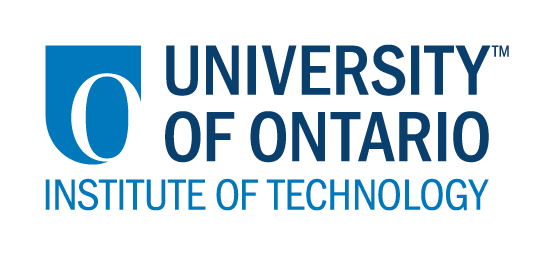 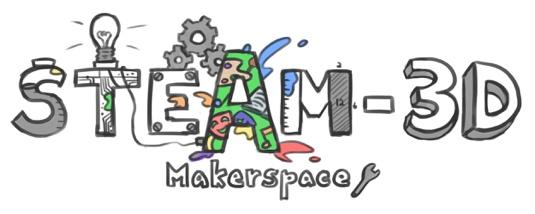 Projet Makerspaces CODE/MOE/UOIT--Plan de leçonConseil Scolaire: Lakehead DSBAnnée(s): 7ième Sujet: La géographie | Communication orale, les études médiatiques
Les sables bitumineuse d’AlbertaGrandes idées: En géographie:
L'humanité a un impact sur le monde chaque fois qu'elle extrait une ressource.Enquête: utiliser le processus de recherche géographique pour étudier l'impact d'événements naturels et / ou d'activités humaines qui modifient l'environnement physique, en explorant l'impact d'un point de vue géographique.En études médiatiques :
Démontrer une compréhension d'une variété de textes médiatiques.En communication orale :
Utiliser les compétences et les stratégies d'expression orale de façon appropriée pour communiquer avec différents publics à diverses fins.Attentes du curriculum:La géographie :B1. Application: analyser les aspects de l'extraction / récolte et de l'utilisation des ressources naturelles dans différentes régions du monde, et évaluer les moyens de préserver ces ressources.B2. Enquête: utiliser le processus de recherche géographique pour étudier les problèmes liés à l'impact de l'extraction / récolte et / ou de l'utilisation des ressources naturelles dans le monde d'un point de vue géographique.B3. Comprendre le contexte géographique: démontrer une compréhension des sources et de l'utilisation de différents types de ressources naturelles et de certains des effets de l'extraction / récolte et de l'utilisation de ces ressources.Contenus d’apprentissages :La géographie :
A2.5 évaluer les preuves et tirer des conclusions sur l'impact des événements naturels et / ou des activités humaines qui modifient l'environnement physiqueA3.5 décrire certains processus naturels clés et des activités humaines (changements des précipitations, fonte des glaciers, érosion, élévation du niveau de la mer, changements climatiques, construction de barrages, irrigation, embouteillage des aquifères) qui créent et modifient les plans d'eau et les systèmesB1.1 analyser les interrelations entre l'emplacement / accessibilité, le mode d'extraction / récolte et l'utilisation de diverses ressources naturellesB1.2 analyser l'extraction / la récolte et l'utilisation des ressources naturelles dans certaines régions spécifiques du mondeB2.1 formuler des questions pour guider les enquêtes sur les questions liées à l'impact de l'extraction / la récolte et / ou l'utilisation des ressources naturelles dans le monde d'un point de vue géographique.B2.2 Recueillir et organiser des données et des informations provenant de diverses sources sur l'impact de l'extraction / la récolte et / ou l'utilisation des ressources, en veillant à ce que leurs sources reflètent plus d'une perspective.B2.5 évaluer les preuves et tirer des conclusions sur les questions liées à l'impact de l'extraction / récolte des ressources naturelles et / ou de leur utilisation dans le monde entier.B3.1 identifier les ressources renouvelables, non renouvelables (renouvelables, arbres, poissons, sols, plantes, non renouvelables: combustibles fossiles, minéraux métalliques, flux: solaire, eau courante, courants océaniques, marées, vent) et expliquer leur relation avec les caractéristiques physiques de la Terre.Les études médiatiques:1.2 interpréter des textes médiatiques de plus en plus complexes ou difficiles, en utilisant des messages explicites et implicites comme preuve de leurs interprétations.3.4 produire une variété de textes médiatiques d'une certaine complexité technique à des fins et des publics spécifiques, en utilisant des formes, des conventions et des techniques appropriées.La communication orale :1.9 identifier une grande variété de stratégies de présentation utilisées dans les textes oraux et évaluer leur efficacité (par exemple, l'utilisation de l'humour, le langage corporel, les aides visuelles, les effets vocaux).Grandes idées: En géographie:
L'humanité a un impact sur le monde chaque fois qu'elle extrait une ressource.Enquête: utiliser le processus de recherche géographique pour étudier l'impact d'événements naturels et / ou d'activités humaines qui modifient l'environnement physique, en explorant l'impact d'un point de vue géographique.En études médiatiques :
Démontrer une compréhension d'une variété de textes médiatiques.En communication orale :
Utiliser les compétences et les stratégies d'expression orale de façon appropriée pour communiquer avec différents publics à diverses fins.Attentes du curriculum:La géographie :B1. Application: analyser les aspects de l'extraction / récolte et de l'utilisation des ressources naturelles dans différentes régions du monde, et évaluer les moyens de préserver ces ressources.B2. Enquête: utiliser le processus de recherche géographique pour étudier les problèmes liés à l'impact de l'extraction / récolte et / ou de l'utilisation des ressources naturelles dans le monde d'un point de vue géographique.B3. Comprendre le contexte géographique: démontrer une compréhension des sources et de l'utilisation de différents types de ressources naturelles et de certains des effets de l'extraction / récolte et de l'utilisation de ces ressources.Contenus d’apprentissages :La géographie :
A2.5 évaluer les preuves et tirer des conclusions sur l'impact des événements naturels et / ou des activités humaines qui modifient l'environnement physiqueA3.5 décrire certains processus naturels clés et des activités humaines (changements des précipitations, fonte des glaciers, érosion, élévation du niveau de la mer, changements climatiques, construction de barrages, irrigation, embouteillage des aquifères) qui créent et modifient les plans d'eau et les systèmesB1.1 analyser les interrelations entre l'emplacement / accessibilité, le mode d'extraction / récolte et l'utilisation de diverses ressources naturellesB1.2 analyser l'extraction / la récolte et l'utilisation des ressources naturelles dans certaines régions spécifiques du mondeB2.1 formuler des questions pour guider les enquêtes sur les questions liées à l'impact de l'extraction / la récolte et / ou l'utilisation des ressources naturelles dans le monde d'un point de vue géographique.B2.2 Recueillir et organiser des données et des informations provenant de diverses sources sur l'impact de l'extraction / la récolte et / ou l'utilisation des ressources, en veillant à ce que leurs sources reflètent plus d'une perspective.B2.5 évaluer les preuves et tirer des conclusions sur les questions liées à l'impact de l'extraction / récolte des ressources naturelles et / ou de leur utilisation dans le monde entier.B3.1 identifier les ressources renouvelables, non renouvelables (renouvelables, arbres, poissons, sols, plantes, non renouvelables: combustibles fossiles, minéraux métalliques, flux: solaire, eau courante, courants océaniques, marées, vent) et expliquer leur relation avec les caractéristiques physiques de la Terre.Les études médiatiques:1.2 interpréter des textes médiatiques de plus en plus complexes ou difficiles, en utilisant des messages explicites et implicites comme preuve de leurs interprétations.3.4 produire une variété de textes médiatiques d'une certaine complexité technique à des fins et des publics spécifiques, en utilisant des formes, des conventions et des techniques appropriées.La communication orale :1.9 identifier une grande variété de stratégies de présentation utilisées dans les textes oraux et évaluer leur efficacité (par exemple, l'utilisation de l'humour, le langage corporel, les aides visuelles, les effets vocaux).Buts d’apprentissages:« On apprend à… »étudier les impacts environnementaux, économiques et sociaux que les sables bitumineux de l'Alberta ont sur la terre, l'environnement et la population de l'Alberta, du Canada et du monde.Critères de succès:  « On va avoir du succès quand on a … »1. identifier les impacts environnementaux des sables bitumineux de l'Alberta2. identifier les impacts économiques des sables bitumineux de l'Alberta3. identifier les impacts sociaux des sables bitumineux de l'AlbertaAperçu de la leçon:Les élèves examineront l'impact des sables bitumineux de l'Alberta à l'aide de vidéos et d'images sur l'environnement, puis verront l'impact sur l'économie (emploi, la valeur du logement et manque de dettes en Alberta) grâce à la vidéo et aux images. la vie sociale des gens à travers la vidéo et les images en Alberta et au Canada. On demandera ensuite aux élèves d'utiliser l'écran vert pour montrer les impacts positifs et négatifs des sables bitumineux de l'Alberta (sur les plans environnemental, économique et social). Les groupes de trois élèves auront cinq minutes pour créer un scénario en utilisant l'écran vert pour se faire une opinion sur la valeur des sables bitumineux. Le projet est-il bon ou mauvais, pourquoi ou pourquoi pas?Aperçu de la leçon:Les élèves examineront l'impact des sables bitumineux de l'Alberta à l'aide de vidéos et d'images sur l'environnement, puis verront l'impact sur l'économie (emploi, la valeur du logement et manque de dettes en Alberta) grâce à la vidéo et aux images. la vie sociale des gens à travers la vidéo et les images en Alberta et au Canada. On demandera ensuite aux élèves d'utiliser l'écran vert pour montrer les impacts positifs et négatifs des sables bitumineux de l'Alberta (sur les plans environnemental, économique et social). Les groupes de trois élèves auront cinq minutes pour créer un scénario en utilisant l'écran vert pour se faire une opinion sur la valeur des sables bitumineux. Le projet est-il bon ou mauvais, pourquoi ou pourquoi pas?Matériaux et technologie à employer:  Des iPads, l’écran vert, et l’app pour faire fonctionner l’écran vertMatériaux et technologie à employer:  Des iPads, l’écran vert, et l’app pour faire fonctionner l’écran vertAccommodations/Modifications:  Les élèves seront regroupés de manière à accommoder une variété de compétences des élèves. Les élèves les plus faibles en termes de compréhension seront dans un groupe avec des élèves plus forts en compréhension (en sciences). Ces étudiant(e)s sont beaucoup plus forts avec la technologie et pourront contribuer en utilisant leur expertise en technologie.La leçon sera différencié par:Le contenu, spécifiquement: Le processus, spécifiquement: Le produit, spécifiquement: L’environnement, spécifiquement: MINDS ON:  MINDS ON:  Pendant cette phase, l’enseignant(e) pourra : • Activer les connaissances préalables des élèves; • Engager les élèves en posant des questions qui suscitent la réflexion ;• Recueillir des données d'évaluation diagnostique et / ou formative par l'observation et l'interrogatoire ; Pendant cette phase, les étudiant(e)s pourraient • participer en discussions ; • proposer des stratégies ; • Interroger le professeur et ses camarades de classe ; • Faire des liens et réfléchir sur l'apprentissage antérieur.Décrivez comment vous allez introduire l'activité d'apprentissage à vos élèves.Les élèves visionneront une vidéo montrant les sables bitumineux et leur dégradation environnementale « Tipping Point: The Age of the Oil Sands | The Nature of Things » et vont regarder une vidéo qui parle des aspects positifs des sables bitumineux: https://www.youtube.com/watch?v=C-LGrSkF1g8
Les élèves devront ensuite rechercher des informations qui appuient leur opinion sur les sables bitumineux de l'Alberta. Sont-ils bons ou mauvais, devraient-ils être arrêtés ou maintenus ou augmenter en taille et comment le projet influe-t-il sur l'environnement, la vie sociale et l'économie de la province d’Alberta?Quelles questions clés poseriez-vous ? Qu’est-ce que c’est l'économie? Qu’est-ce que c’est l'environnement? Qu'est-ce qu'un impact social? Comment les sables bitumineux affectent-ils l'économie, l'environnement et la société en Alberta et au Canada? Comment allez-vous démontrer votre pensée / opinion dans votre vidéo écran vert de 5 minutes?Comment allez-vous recueillir des données diagnostiques ou formatives sur les niveaux actuels de compréhension des élèves ? L'information diagnostique sera recueillie à l'aide de la feuille de travail que les élèves devront remplir. Cette feuille de travail va aider les élèves à organiser leurs pensées en termes des impacts environnementaux, des impacts économiques et des impacts sociaux (voir le document ci-joint). La compréhension va être aussi évaluée en utilisant la rubrique fournie aux étudiant(e)s pour la présentation «écran vert».Comment les élèves seront-ils/elles groupé(e)s ? Comment les documents seront-ils distribués ?Les étudiant(e)s seront groupés en triade. L'enseignant(e) choisira les groupes pour s'assurer que chacun est équilibré en fonction des habitudes de travail et des niveaux scolaire des élèves.Décrivez comment vous allez introduire l'activité d'apprentissage à vos élèves.Les élèves visionneront une vidéo montrant les sables bitumineux et leur dégradation environnementale « Tipping Point: The Age of the Oil Sands | The Nature of Things » et vont regarder une vidéo qui parle des aspects positifs des sables bitumineux: https://www.youtube.com/watch?v=C-LGrSkF1g8
Les élèves devront ensuite rechercher des informations qui appuient leur opinion sur les sables bitumineux de l'Alberta. Sont-ils bons ou mauvais, devraient-ils être arrêtés ou maintenus ou augmenter en taille et comment le projet influe-t-il sur l'environnement, la vie sociale et l'économie de la province d’Alberta?Quelles questions clés poseriez-vous ? Qu’est-ce que c’est l'économie? Qu’est-ce que c’est l'environnement? Qu'est-ce qu'un impact social? Comment les sables bitumineux affectent-ils l'économie, l'environnement et la société en Alberta et au Canada? Comment allez-vous démontrer votre pensée / opinion dans votre vidéo écran vert de 5 minutes?Comment allez-vous recueillir des données diagnostiques ou formatives sur les niveaux actuels de compréhension des élèves ? L'information diagnostique sera recueillie à l'aide de la feuille de travail que les élèves devront remplir. Cette feuille de travail va aider les élèves à organiser leurs pensées en termes des impacts environnementaux, des impacts économiques et des impacts sociaux (voir le document ci-joint). La compréhension va être aussi évaluée en utilisant la rubrique fournie aux étudiant(e)s pour la présentation «écran vert».Comment les élèves seront-ils/elles groupé(e)s ? Comment les documents seront-ils distribués ?Les étudiant(e)s seront groupés en triade. L'enseignant(e) choisira les groupes pour s'assurer que chacun est équilibré en fonction des habitudes de travail et des niveaux scolaire des élèves.ACTION:  ACTION:  Pendant cette phase, l’enseignant(e) pourra : • Poser des questions ; • Clarifier les idées fausses, en redirigeant les élèves par questionnement ; • Répondre aux questions des élèves (mais éviter de fournir une solution au problème)• observer et évaluer ; • Encourager les élèves à représenter leur pensée de façon concrète et / ou avec des dessins ; • Encourager les élèves à clarifier leurs idées et à poser des questions à d'autres élèves.Pendant cette phase, les étudiant(e)s pourraient : • Représenter leur pensée (en utilisant des nombres, des images, des mots, des manipulatifs, des actions, etc.) ;• Participer activement à des groupes entiers, de petits groupes ou en groupes indépendants ;• Expliquer leur pensée à l’enseignant(e) et à leurs camarades de classe ; • Explorer et développer des stratégies et des concepts. Décrivez les tâches dans lesquelles vos élèves seront engagés. Les élèves créeront une vidéo «écran vert» qui expliquera l'opinion de leur groupe sur le projet des sables bitumineux de l'Alberta. Les groupes doivent formuler une opinion sur cette question en fonction de leur recherche et la partager dans leur vidéo.Quelles idées fausses ou difficultés pensez-vous qu'ils/elles pourraient rencontrer ? Difficulté : Créer une vidéo d’opinion en groupe; ça se peut que pas tout le monde partage cet opinion, donc ils /elles devront atteindre un consensus.Comment vont-ils/elles démontrer leur compréhension du concept ? Les élèves créeront une vidéo «Écran vert» qui appuie l'opinion du groupe. La vidéo devra examiner les impacts économiques, environnementaux et sociaux du développement des sables bitumineux et utiliser des images ou des vidéos pour appuyer la recherche qu'ils utilisent dans la présentation.Comment allez-vous recueillir vos données d'évaluation (par exemple, liste de contrôle, notes anecdotiques) ? Les élèves seront évalués en utilisant une rubrique. Quelles activités allez-vous fournir pour aller plus loin avec les apprentissages des élèves ?Les élèves pourraient expliquer comment les sables bitumineux ont un impact sur le monde. Ils/elles répondront à la question suivante dans une activité d'écriture indépendante: Le projet des sables bitumineux de l'Alberta est-il le projet le plus dommageable pour l'environnement de l'histoire de l'humanité?Décrivez les tâches dans lesquelles vos élèves seront engagés. Les élèves créeront une vidéo «écran vert» qui expliquera l'opinion de leur groupe sur le projet des sables bitumineux de l'Alberta. Les groupes doivent formuler une opinion sur cette question en fonction de leur recherche et la partager dans leur vidéo.Quelles idées fausses ou difficultés pensez-vous qu'ils/elles pourraient rencontrer ? Difficulté : Créer une vidéo d’opinion en groupe; ça se peut que pas tout le monde partage cet opinion, donc ils /elles devront atteindre un consensus.Comment vont-ils/elles démontrer leur compréhension du concept ? Les élèves créeront une vidéo «Écran vert» qui appuie l'opinion du groupe. La vidéo devra examiner les impacts économiques, environnementaux et sociaux du développement des sables bitumineux et utiliser des images ou des vidéos pour appuyer la recherche qu'ils utilisent dans la présentation.Comment allez-vous recueillir vos données d'évaluation (par exemple, liste de contrôle, notes anecdotiques) ? Les élèves seront évalués en utilisant une rubrique. Quelles activités allez-vous fournir pour aller plus loin avec les apprentissages des élèves ?Les élèves pourraient expliquer comment les sables bitumineux ont un impact sur le monde. Ils/elles répondront à la question suivante dans une activité d'écriture indépendante: Le projet des sables bitumineux de l'Alberta est-il le projet le plus dommageable pour l'environnement de l'histoire de l'humanité?CONSOLIDATION: Réflexion et ConnectionCONSOLIDATION: Réflexion et ConnectionPendant cette phase, l’enseignant(e) pourra : • Encourager les élèves à expliquer une variété de stratégies d'apprentissage ; • Demander aux élèves de défendre leurs procédures et de justifier leurs réponses ; • Clarifier les malentendus ; • Relier des stratégies et des solutions à des types de problèmes similaires afin d'aider les élèves à généraliser les concepts ; • Résumer la discussion et mettre l'accent sur des points ou des concepts clés.Pendant cette phase, les étudiant(e)s pourraient : • Partager leurs découvertes ; • Utilise une variété de représentations concrètes pour démontrer leur compréhension• justifier et expliquer leurs pensées ; • réfléchir sur leurs apprentissages.Comment choisirez-vous les élèves ou les groupes d'élèves qui doivent partager leur travail avec la classe (ex. Montrer une variété de stratégies, montrer différents types de représentations, illustrer un concept clé) ?Chaque groupe présentera avec l’aide du Smartboard. Quelles questions clés poseriez-vous pendant le débriefing ? Les impacts économiques à court terme (l’emploi, la prospérité) l'emportent-ils sur les impacts environnementaux négatifs d'un projet potentiellement désastreux?N'est-il pas vrai que la récolte de tout type de ressource a un impact négatif sur l'environnement? Alors, l'ampleur du développement importe-t-elle?L'humanité a un impact sur le monde chaque fois qu'elle extrait une ressource!Comment les projets de ressources dans les régions éloignées ont-ils un impact sur les habitants de ces régions? Quels sont les problèmes sociaux potentiels? Pourquoi ces problèmes sont-ils importants?Comment choisirez-vous les élèves ou les groupes d'élèves qui doivent partager leur travail avec la classe (ex. Montrer une variété de stratégies, montrer différents types de représentations, illustrer un concept clé) ?Chaque groupe présentera avec l’aide du Smartboard. Quelles questions clés poseriez-vous pendant le débriefing ? Les impacts économiques à court terme (l’emploi, la prospérité) l'emportent-ils sur les impacts environnementaux négatifs d'un projet potentiellement désastreux?N'est-il pas vrai que la récolte de tout type de ressource a un impact négatif sur l'environnement? Alors, l'ampleur du développement importe-t-elle?L'humanité a un impact sur le monde chaque fois qu'elle extrait une ressource!Comment les projets de ressources dans les régions éloignées ont-ils un impact sur les habitants de ces régions? Quels sont les problèmes sociaux potentiels? Pourquoi ces problèmes sont-ils importants?